Menghadiri Persidangan, Seminar Dan LawatanRasmi Ke Luar Negeri(a)	Nama Persidangan/Seminar/Lawatan Rasmi/Kursus:   Tujuan:  (Sila isi tajuk kertas kerja sekiranya membentangkan kertas kerja di seminar)(c)	Tempat yang dilawati :   (d)	Tarikh Perjalanan ke luar negara mulai pergi dan balik: (e)	(i)	Bilangan Peserta dan Nama Ketua, jika bilangannya lebih daripada seorang.		  (Sila isi nama pemohon dengan lengkap beserta jawatan) Keterangan-keterangan Peserta : Nama:                               				No. Kad Pengenalan/Pasport:Jawatan:Gred/Pangkat:Emel :No. Tel. Pejabat:Sebutkan sama ada pegawai-pegawai Kedutaan Malaysia di negeri tempat  Persidangan / Seminar / lawatan Rasmi itu diadakan akan menyertai persidangan itu. Sekiranya menyertai, nyatakan mengapa kehadiran pegawai- pegawai daripada negeri itu diperlukan :	(f)	     Kekerapan Persidangan/Seminar/Lawatan Rasmi :	     (dalam tempoh setahun) 		(g)	Sumber Peruntukan dan Jumlah Peruntukan :   				     (h)	Faedahnya kepada negara :  (i)	Kelulusan Kementerian Dalam Negeri dan Kementerian Luar Negeri (Jika  Persidangan / Seminar / Lawatan Rasmi itu diadakan di negara Israel)(j)	Saya mengesahkan bahawa maklumat-maklumat di atas adalah benar.	Tarikh :    								Tandatangan Nama Pegawai :                                         Jawatan             :                                                                                (k)	Kelulusan Bendahari Universiti/Kewangan :          * DILULUSKAN          TIDAK DILULUSKAN	Ulasan : Tarikh : 	   Tandatangan dan cop pengesahan                                                                                                               Bahagian Bendahari/ Kewangan (l)	Kelulusan Naib Canselor :           * DILULUSKAN            TIDAK DILULUSKAN	Ulasan :Tarikh : 	Tandatangan dan cop pengesahan Naib Canselor (m)	Kelulusan Ketua Setiausaha : 	Tarikh : 							Tandatangan Ketua Setiausaha Nota :-* Sila tanda pada kotak berkaitanLAMPIRAN A1 Berapa kali pegawai tersebut di perenggan e (ii) telah menghadiri Persidangan/Seminar/Lawatan Rasmi di Luar Negeri:(i)	Tahun ini (           )                            	         kali1.	Tujuan :    
	Tempat :   		Tarikh Perjalanan ke luar negara :   Sumber dan Jumlah Peruntukan : 2.	Tujuan :      	Tempat :          	Tarikh Perjalanan ke luar negara :    Sumber dan Jumlah Peruntukan : (ii)	Tahun lepas (           )                            	           kali1.	Tujuan :    
	Tempat :   		Tarikh Perjalanan ke luar negara :   Sumber dan Jumlah Peruntukan : 2.	Tujuan :      	Tempat :          	Tarikh Perjalanan ke luar negara :    Sumber dan Jumlah Peruntukan : *Sila gunakan lampiran sekiranya ruangan disediakan tidak mencukupi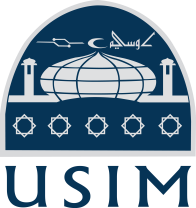 BORANG PERMOHONAN KE LUAR NEGARASENARAI SEMAK DOKUMEN YANG PERLU DIKEMUKAKAN KE URUSETIA PEJABAT NAIB CANSELOR (PENTADBIRAN) BAGI TUJUAN PERMOHONAN MENJALANKAN TUGAS RASMI KE LUAR NEGARASEMAKAN PEMOHONSEMAKAN URUSETIA(Sila kosongankan ruangan ini)Borang permohonan USIM/PNC/LN/01 yang telah lengkap di isi oleh PemohonBorang permohonan USIM/PNC/LN/01 yang telah lengkap di isi oleh PemohonTajuk diisi dengan jelas (sekiranya menghadiri seminar, sila masukan tajuk seminar) Telah ditandatangani oleh PemohonTelah ditandatangani BendahariMaklumat pada bahagian footer telah dilengkapkan (PENTING)Sekiranya permohonan melebihi satu orang (bagi lawatan delegasi), sila isikan borang secara individu dan dikemukakan berasingan.Surat Iringan (cover letter) kepada Naib CanselorSurat Iringan (cover letter) kepada Naib CanselorSurat dicetak atas letterhead rasmi UniversitiTujuan lawatanPerincian bajet (sila nyatakan pecahan kos bagi pengangkutan, penginapan, makan, yuran dan sebagainya secara berasingan)Impak lawatan kepada Universiti dan NegaraTelah ditandatangani oleh Ketua Jabatan atau PemohonSekiranya urusan atas pelantikan pegawai pengiring sila lampirkan:Sekiranya urusan atas pelantikan pegawai pengiring sila lampirkan:Senarai nama pelajar (sekiranya aktiviti melibatkan pelajar seperti GISO, LA dan lain-lainAtur cara program sepanjang lawatanSurat Lantikan sebagai pegawai pengiringUNTUK KEGUNAAN URUSETIAUNTUK KEGUNAAN URUSETIATarikh terima borang:Tarikh muat naik ke e-OTR MOE: